OPIS PRZEDMIOTU ZAMÓWIENIAPrzedmiotem zamówienia jest zakup 2 szt. znaku informacyjnego umieszczanego  
na zabytkach nieruchomych wpisanych do Rejestru zabytków - znak konwencji haskiejZnak informacyjny powinien być zgodny z:Rozporządzeniem Ministra Kultury z dnia 9 lutego 2004 r. w sprawie wzoru znaku informacyjnego umieszczanego na zabytkach nieruchomych wpisanych do rejestru zabytków (Dz.U. 2004 poz. 30 nr 259);Ustawą z dnia 23 lipca 2003 r. o ochronie zabytków i opiece nad zabytkami (Dz.U. 2021 poz. 710 t.j.)Parametry znaku:wykonany z blachy;wymiary: pięciokątna tarcza o wymiarach 185 x 100 x 1 mm;profil: płaski;montaż: przy użyciu 3 szt. kołków rozporowych;Opis na znaku:z czarnym napisem ZABYTEK CHRONIONY PRAWEM, pod którym kwadrat  
i umieszczony nad nim trójkąt w kolorze błękitnym informujący, że obiekt wpisany jest do rejestru zabytków i podlega ochronie prawnej na podstawie przepisów prawa;czcionka: Arial, kolor czarny, pogrubienie;wys. liter: „ZABYTEK” –  wys. liter 2 razy wyższe niż „CHRONIONY PRAWEM”; tło: białe.Rys. nr 1. Wzór znaku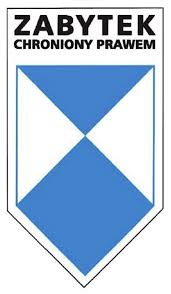 